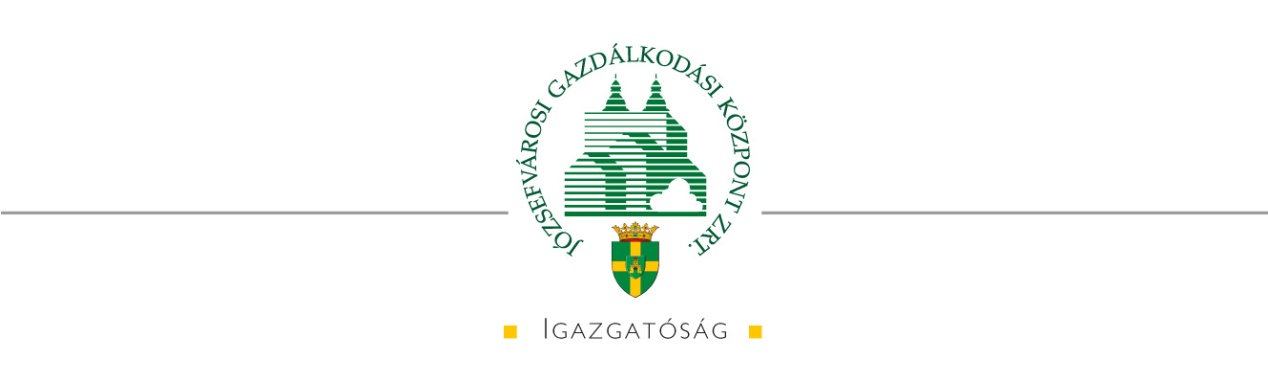 Józsefvárosi Gazdálkodási Központ Zrt. Közmunka koordinátor munkatársat keres.Feladatkör:biztosítja a közfoglalkoztatási programban résztvevők tagjai közötti hatékony munkavégzéstkapcsolattartás a vezetőkkeltérgondnokok jelentései alapján takarítás elrendeléseviharok, rendezvények utáni közterület takarításának szervezéseinformációt áramoltat a vezetők részéreellenőrzi a csoportvezetők munkájátegyéb irányításElvárás:büntetlen előélet hatósági bizonyítvánnyal történő igazolásaközépfokú végzettségönálló munkavégzés, terhelhetőségElőnyt jelent:kerületi lakos, illetve helyismeretmunkacsoport vezetési tapasztalatokFoglalkoztatás jellege:	 teljes munkaidőA munkavégzés helye:	Budapest, VIII. kerületA beosztás betöltésének időpontja: elbírálást követően azonnalFényképes önéletrajzaikat fizetési igény megjelölésével az alábbi elérhetőségeken várjuk:Postai úton: Józsefvárosi Gazdálkodási Központ Zrt. címére (1084 Budapest, Őr u. 8. Gazdasági divízió/Személyügy) történő megküldésével. Kérjük a borítékon feltüntetni a munkakör megnevezését.vagyElektronikus úton: Gazdasági divízió/Személyügy részére a langsz@jgk.hu e-mail címen keresztül.vagySzemélyesen: Józsefvárosi Gazdálkodási Központ Zrt. Gazdasági divízió/Személyügy (1084 Budapest, Őr u. 8.). 